EXHIBIT D:  	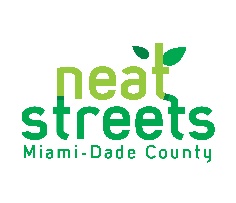 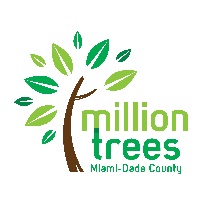 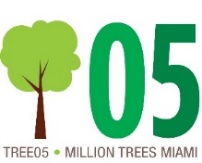 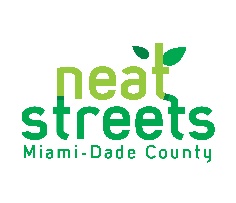 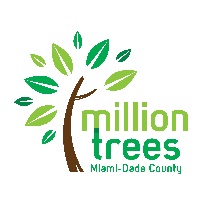 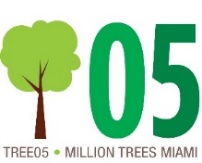 AMENDMENT CHANGE FORM2024 GREEN Miami-Dade County Matching Grant 	Please ONLY provide information on the elements that you wish to change. For example, if the number of trees to be planted will not be affected by your requested change, there is no need to fill out that row below. For changes to number of trees, tree species, and location of planting, a revised Google Live Map(s) is also required.Amendment Types:Grant Award AmountPlease provide an explanation as to why this change is needed:________________________________________________________________________________________________________________________________________________________________________________________________________________________________________________________________________________________________________________________________________________________________________________________________________________________________________________________________________________________________________________Time ExtensionPlease provide an explanation as to why this change is needed:________________________________________________________________________________________________________________________________________________________________________________________________________________________________________________________________________________________________________________________________________________________________________________________________________________________________________________________________________________________________________________Project EnhancementsPlease provide an explanation as to why the change is needed:________________________________________________________________________________________________________________________________________________________________________________________________________________________________________________________________________________________________________________________________________________________________________________________________________________________________________________________________________________________________________________Trees (Species, Location, Size) – please add lines as necessary; please use one line per treePlease provide an updated link to your Google Live Planting Plan that includes a new layer titled Amendment 1 to show the proposed changes: _________________________________Please provide an explanation as to why the change is needed:________________________________________________________________________________________________________________________________________________________________________________________________________________________________________________________________________________________________________________________________________________________________________________________________________________________________________________________________________________________________________________Trees (Quantity) – Approved Tree Count (in contract): ________________________________________________Proposed Tree Count: ___________________________________________________________Please add lines as necessary; please use one line per new tree:Please provide an updated link to your Google Live Planting Plan that includes a new layer titled Amendment 1 to show the proposed changes: _________________________________Please provide an explanation as to why the change is needed:________________________________________________________________________________________________________________________________________________________________________________________________________________________________________________________________________________________________________________________________________________________________________________________________________________________________________________________________________________________________________________  To be filled out by Neat Streets Miami Staff  Impact Statement: _______________________________________________ ____________________________________________________________ Decision/Recommended Change by GREEN Miami-Dade County Matching Grant Selection Committee, if necessary:                                                                                                                         ___________________________________________________________________________ Amendment Change Form Status:                                                                                                                         Approved:___________________________________Not Approved:________________________________Name of Municipality/Organization: Name of Project: Report Submitted By: Title: Phone Number: Email: Date Submitted: Amendment Number:Previously ApprovedRequested ChangeGrant amountPreviously ApprovedRequested ChangeProject completion date (include new Final Report submission date)Previously ApprovedRequested ChangeEnhancements (Growing Green Bus Stop, Growing Green Playground, Gateway, Corridor, Connections to School and/Parks, Public Lands, Natural Disaster Recovery, Local/Residential Streets)Approved Address/LocationApproved Species Approved Height of Tree New Location ProposedNew Species ProposedNew Height of Tree Proposede.g. 123 SW 67th Ave.Live oak14 ft.n/aPigeon plumn/ae.g. 123 SW 67th Ave.Live oak14 ft. 456 SW 67th Avenuen/an/ae.g. 123 SW 67th Ave.Live oak14 ft. n/an/a12 ft. New Address/Location ProposedNew Species ProposedNew Height of Trees Proposed